Пуассон коэфицентін анықтаныз егер болат шарының көлденең қимасы а=5мм, b=24мм,   Р=24 кН, Теориясы: Коэффициент Пуассона Салыстырмалы көлденең (поперечное) деформация Салыстырмалы қума (продольная) деформация Баспалдақты брусқа   күштері түсірілген.       Толық ұзаруын табыныз және продольный куштердің және нормаль кернеуліктің эпюрын тұрғызыңыз. 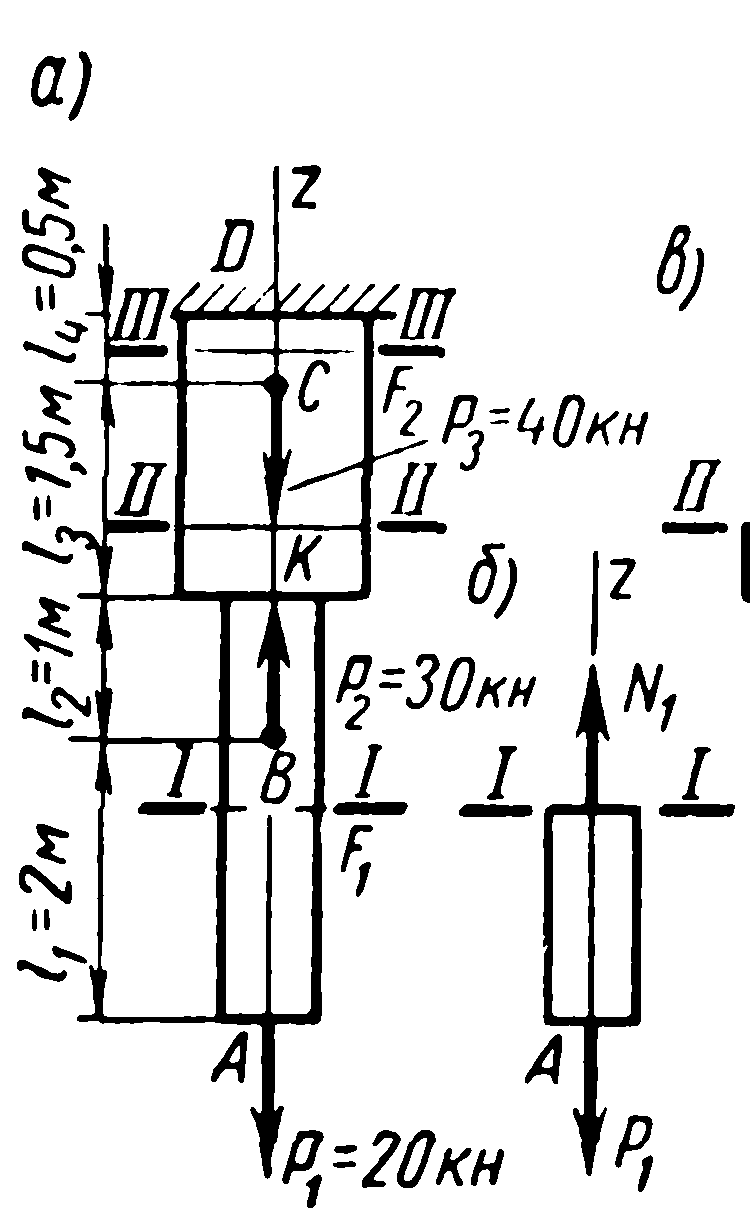 